22. 4. 2020MAT   Števila do 1000 (do deseticah)Koliko denarja je v denarnici?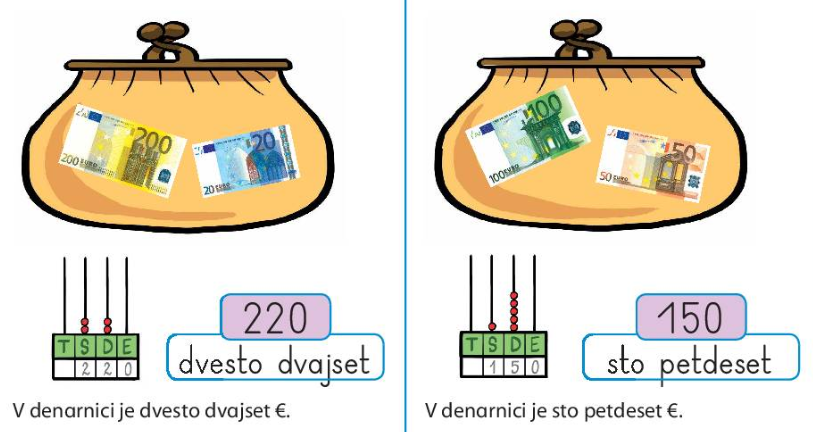 Koliko je vseh jajc?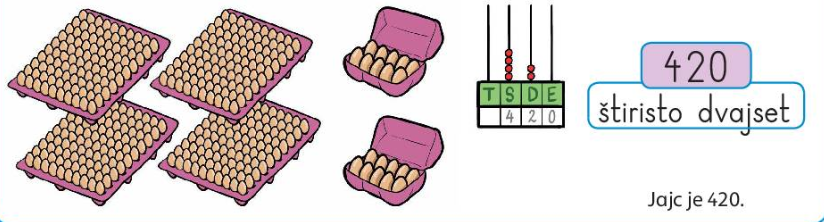 Zapis v zvezek: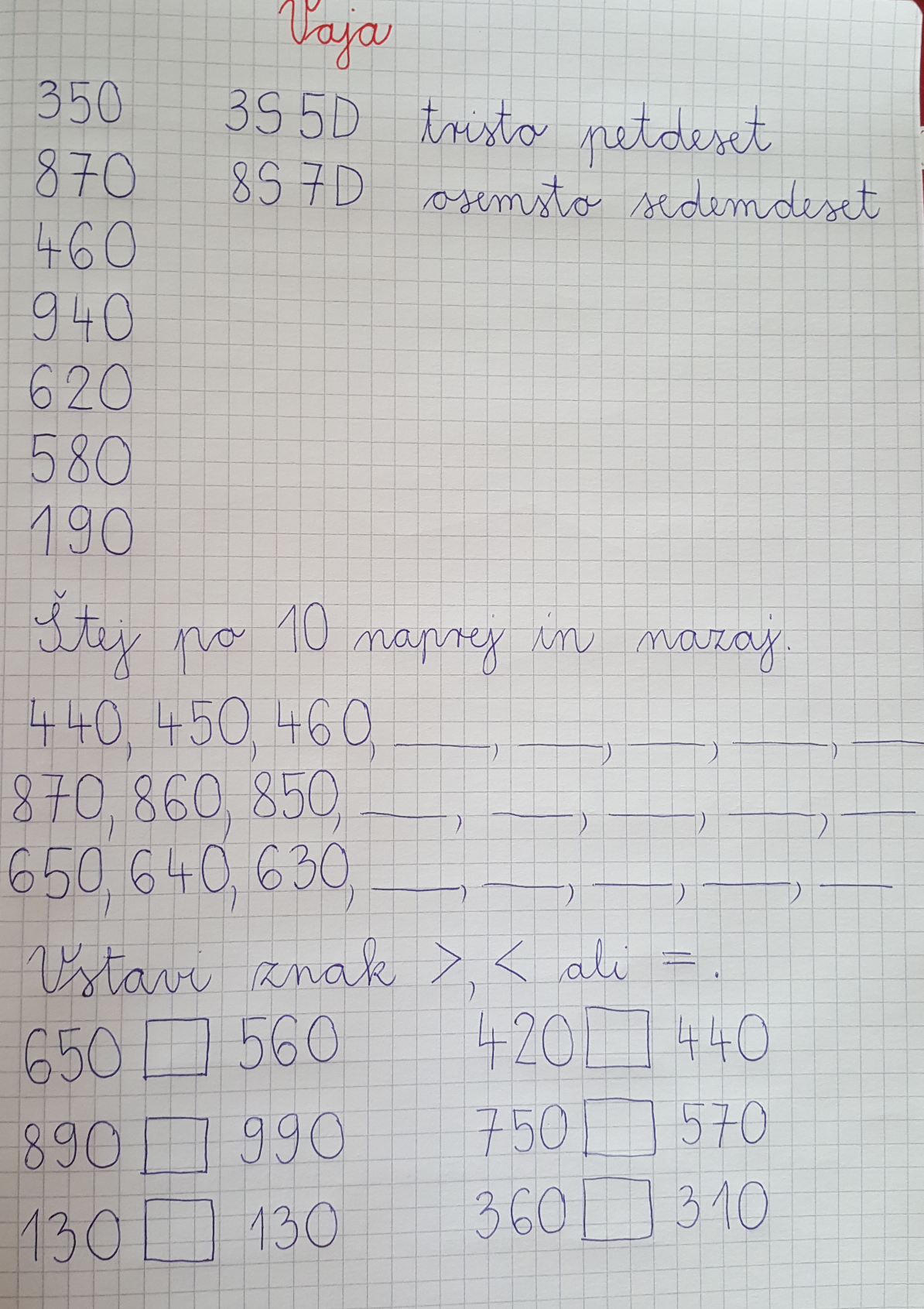 Reši stran 16 v delovnem zvezku.SLJ  Čemu moramo piti vodoPreberi besedilo v delovnem zvezku na strani 62.Reši 1. nalogo na strani 63.Drugo nalogo reši ustno – pogovori se z mamo ali očetom.SPO  Človeško teloV delovnem zvezku reši naloge na strani 82. Preveri odgovore spodaj, v rešitvah.Rešitve: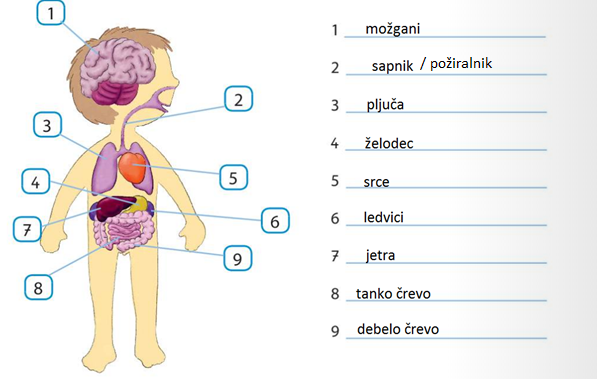 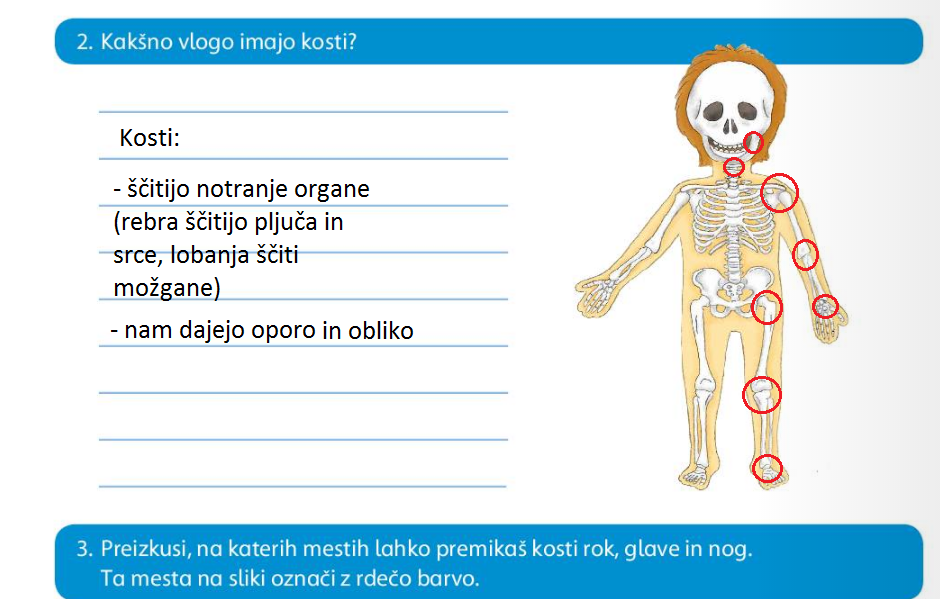 